Translator  Professional SummarySuccessful at maintaining meaning, flow and specific characteristics of original words when translating documents or spoken words. Able to converse easily in three languages. Background includes working in different environments to perform document and verbal translation services. Excellent listening and communication skills with an organized and systematic approach. Work HistoryTranslatorJun 2014 - currentlyTechnolex Translations StudioKiev, UkraineReplicated the flow, style and overall meaning of the original texts.Translated various documents from English to Russian and Ukrainian.Reviewed final works to spot and correct errors in punctuation, grammar and translation.TranslatorJun 2013 – May, 2014Advanced International TranslationsKiev, UkraineReplicated the flow, style and overall meaning of the original texts.Translated various documents from English to Russian and Ukrainian.Reviewed final works to spot and correct errors in punctuation, grammar and translation.Foreign Affairs ClerkApr 2011 - Feb 2013Silence, LtdKiev, UkraineBusiness-related mailing.Negotiations.Translation of required documents.EducationUkrainian State University of Finance and International Trade (Kiev, Ukraine)2011 Master’s degree in International Economics LanguagesEnglish - AdvancedItalian - IntermediateGerman - ElementaryRussian - FluentUkrainian - Native Дополнительная информацияFamiliar with CAT-tools: Trados 2007, 2009, 2011, 2014, LEAF, LEAF 2013, Idiom, TWS/XLIFF Editor, Helium, Wordfast, Oddjob+MemSource, Transit, Translation Tiger, Across, Xbench, Linguistic Toolbox.Yuliya NaturkachYuliya NaturkachAge:29Location:Kiev, UkraineE-mail:yuliya.naturkach@gmail.com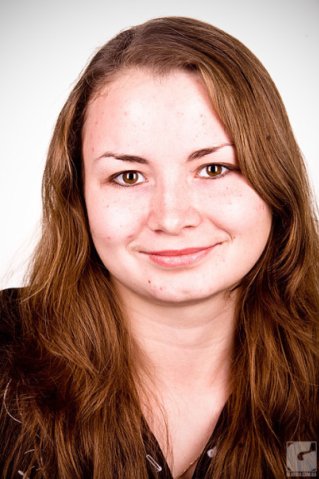 